NaplesQu’observes-tu sur les diapositives ?Rapport Après avoir lu les documents en page 2, complète le nom de l’encadré.Après avoir lu les documents en page 3, complète le nom de l’encadré.Après avoir lu les documents en page 4, complète le nom de l’encadré.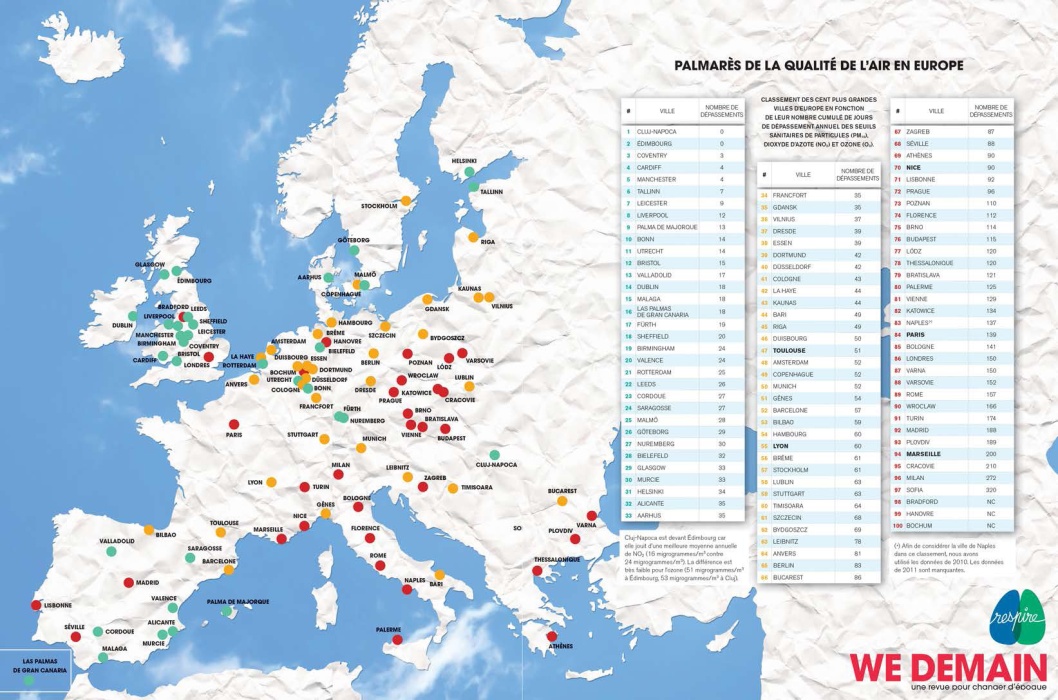 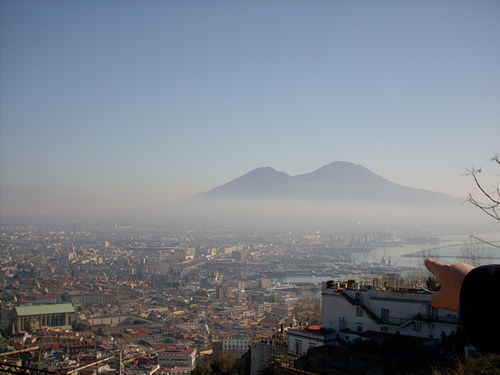 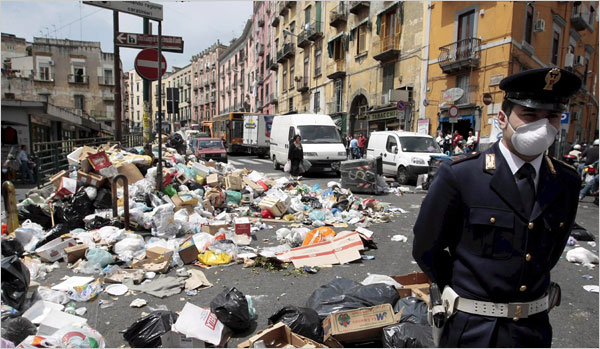 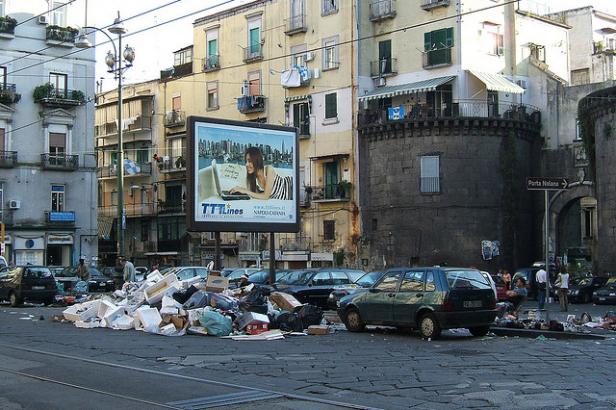 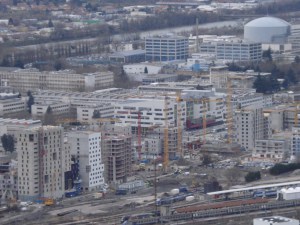 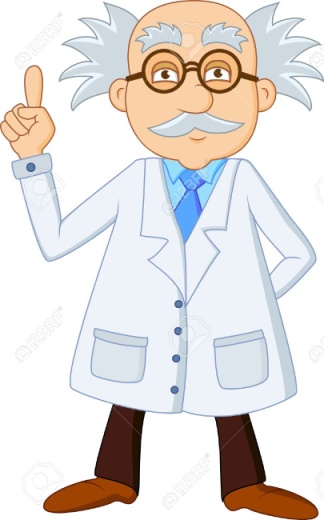 Un nouveau projet ?Connaissez-vous des organismes qui luttent contre ce que nous venons de voir ? Que pouvons-nous faire pour lutter contre la politique en matière de gestion des villes ? Appropries-toi le document que ton professeur te donne et présente-le de façon orale à la Le développement durableUn des enjeux majeurs du développement durable est de répondre aux besoins d’une planète de plus en plus peuplée. Au XXe siècle, la population mondiale a connu une augmentation sans précédent. De 1,6 milliard d’habitants en 1900, la population est aujourd’hui de 6,8 milliards, et demain la Terre comptera peut-être plus de 9 milliards d’habitants.Les trois piliers du DDAnalyse la vidéo qui t’es présentée. Que peux-tu relever comme éléments prenant en compte le développement durable ? Schématisons le développement durableReplace les termes suivants dans les cercles : économique, social, environnemental, équitable,  développement durable (DD), viable et vivableLa ville durableAnalyse les quatre documents aux pages suivantes. Quels sont les éléments qui, rassemblés, participent à la création d’une ville durable ?Complète le schéma en page 13.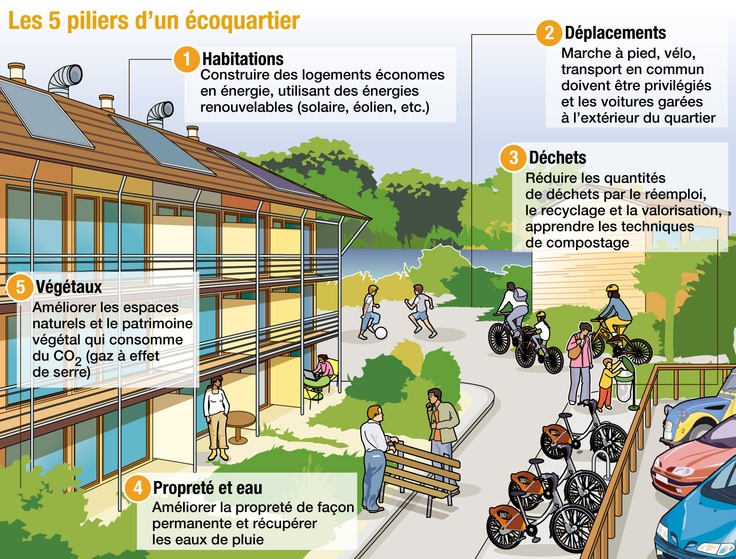 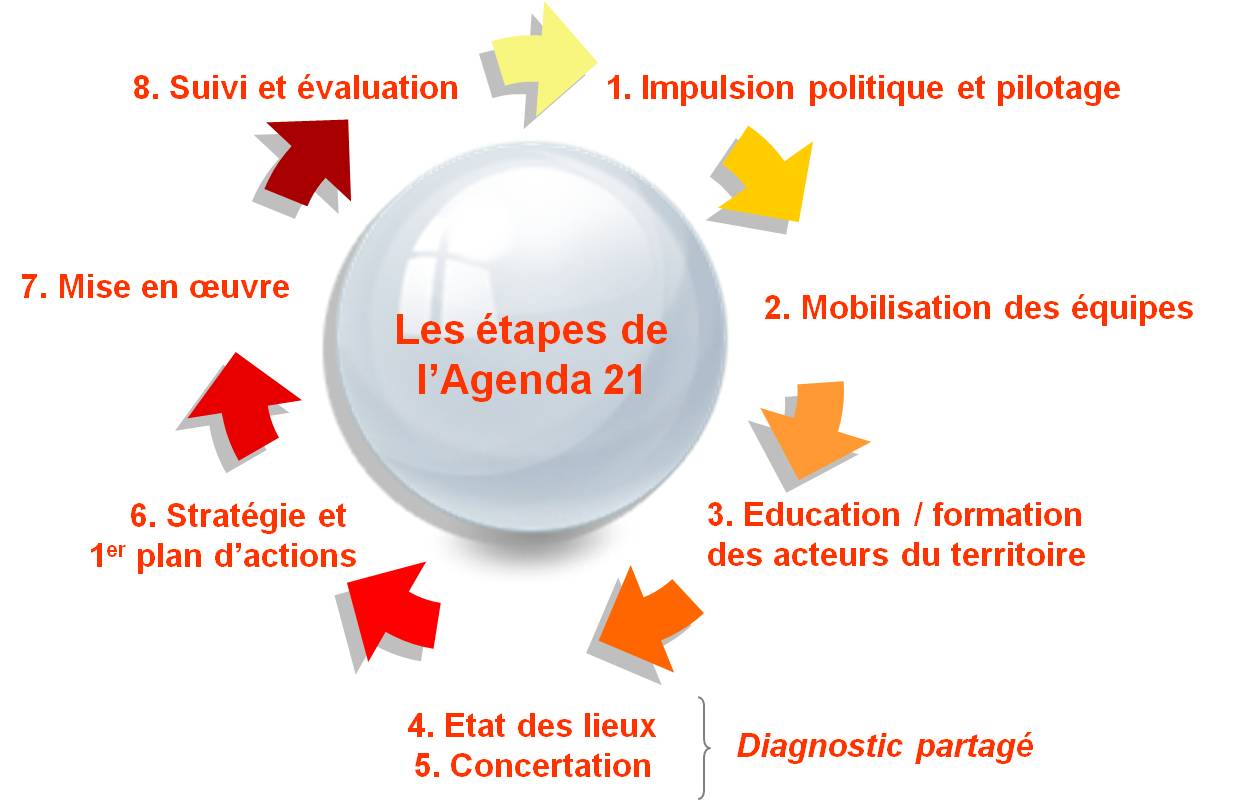 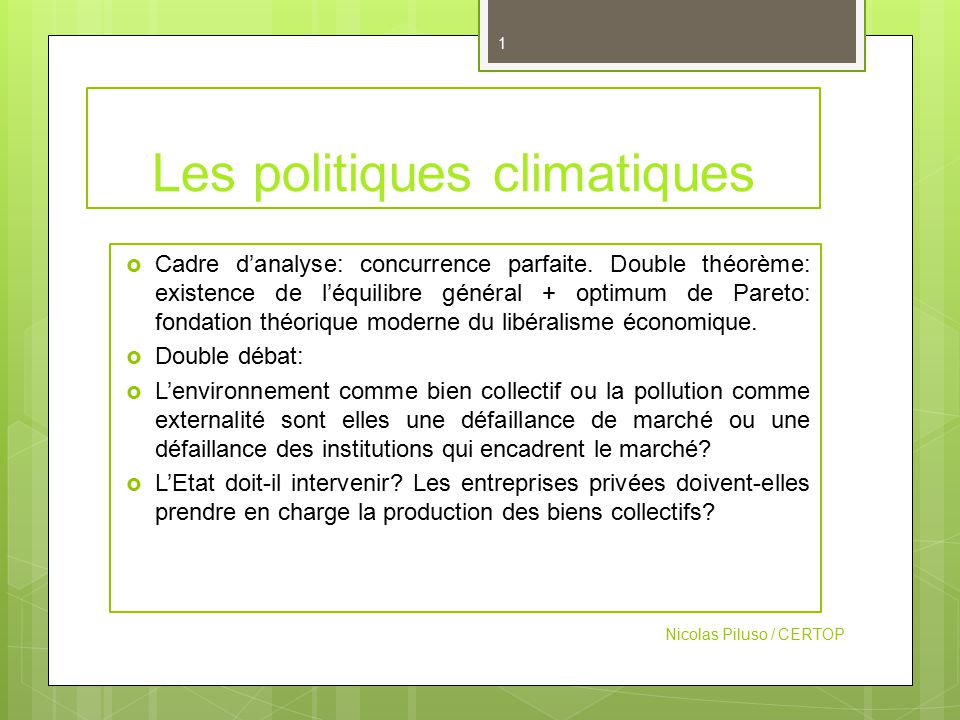 Travaux de groupePar groupe de trois, réalisez un projet de ville durable. Qu’allez-vous mettre en œuvre pour construire ta ville durable ?Ecrivez votre projet sur une feuille de bloc. Illustrez-le si besoin.Quelles sont les solutions déjà mises en place ?Le projet de Luc SchuitenObserve les images du PowerPoint et imagine-les transformées en tenant compte du développement durable. VidéoEcoute la vidéo et explique le projet de Luc Schuiten.Est-ce que ton projet répondait à ces critères ?Dans la réalité d’aujourd’hui, y a-t-il des projets concrets en matière de ville durable ? Le cas deQuel est ton ressenti en observant les images ?BibliographiePollutionhttp://www.respire-asso.org/classement-de-la-qualite-de-lair-en-europe-100-plus-grandes-villes/ http://www.la-croix.com/Actualite/Monde/Les-habitants-de-la-Campanie-se-battent-contre-la-pollution-illegale-2013-12-03-1070198 Déchetshttp://www.jolpress.com/italie-mafia-enfouit-dechets-pollue-sols-or-naples-clan-hornec-article-825073.html (Texte et photo)http://www.lemonde.fr/europe/article/2015/07/16/l-union-europeenne-condamne-l-italie-pour-sa-gestion-des-dechets-a-naples_4686033_3214.html Bétonisationhttp://www.annales.org/re/2008/re49/Sainteny.pdf http://www.lemonde.fr/planete/article/2015/10/06/inondations-sur-le-littoral-mediterraneen-le-prix-a-payer_4783555_3244.html http://reporterre.net/Climat-betonisation-orages-meurtriers http://www.edilivre.com/frontwidget/preview/book/id/632088/ Photo avant apres http://naturjalles.over-blog.com/2015/10/climat-betonisation-orages-meurtriers.html Photo http://grenoble-le-changement.fr/2016/02/21/betonisation-bienvenue-a-villeneuve-presquile/ Organismeshttp://www.mtaterre.fr/dossier-mois/archives/chap/749/La-lutte-contre-la-pollution-de-l-air http://www.aqlpa.com/decouvrez-laqlpahttp://www.lemonde.fr/idees/article/2015/12/21/a-la-cop21-un-accord-rejouissant-mais-scientifiquement-inapplicable_4835742_3232.html Développement durablehttp://www.academie-en-ligne.fr/Ressources/7/HG20/AL7HG20TDPA0111-Sequence-02.pdf Eco quartier : https://s-media-cache-ak0.pinimg.com/736x/4c/93/68/4c9368cb8153d818819ed5cc9a74eb20.jpg Etapes agenda 21 : http://www.agenda21france.org/imgs/agenda-21-de-territoires/ressources/schema-elaboration-a21.jpg Politique climatique : La ville durablehttp://www.developpement-durable.gouv.fr/-Eco-construction-.html http://www.rpfrance.eu/les-politiques-environnementale-et http://www.greens-efa.eu/fr/la-mobilite-durable-3244.html Luc Schuitenhttp://www.vegetalcity.net/topics/category/09-demain/ a)a)CausesConséquencesSolutions ( ?)Solutions ( ?)b) b) CausesConséquencesSolutions ( ?)Solutions ( ?)c) c) CausesConséquencesSolutions ( ?)Solutions ( ?)VillesNombres de dépassementsNaples137Paris139Bologne141Londres 150Cagnes-sur-merCagnes-sur-merAvantAprès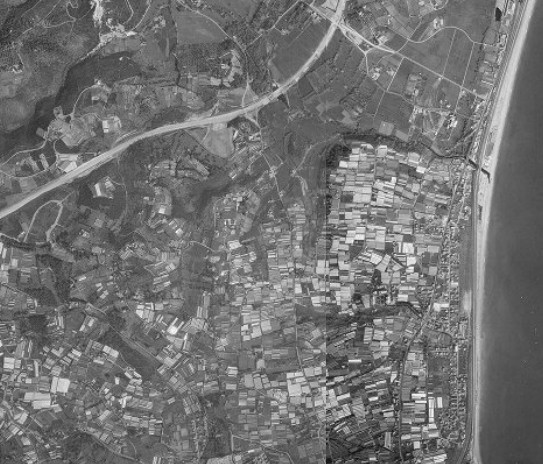 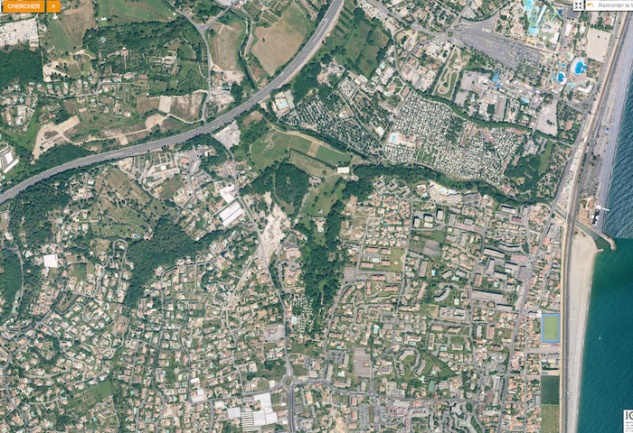 COP 21Ecologie sans frontière (ESF) et RespireLa COP21, une grande conférence annuelle sur le climat, débute lundi 30 novembre à Paris. Les dirigeants de 195 pays vont se réunir durant 15 jours et tenter de signer un accord pour limiter le réchauffement climatique. Pour comprendre l'importance de cet événement mondial, 1jour1actu te propose un dossier spécial avec des articles, des vidéos, des cartes, des interviews… La COP21 est un événement important pour la planète et qui rassemble presque tous les pays du monde. Mais pourquoi le climat change-t-il ? Quel est le problème de l'effet de serre ? Et surtout, comment limiter le réchauffement climatique ? Un numéro spécial d'1jour1actu répond à toutes ces questions.Sur le site mentionné ci-dessous, tu trouveras une vidéo explicative de la COP 21.http://www.1jour1actu.com/grand-dossier/climat-cop21/ Alors que, depuis six jours, les pics de pollution se multiplient en France, dépassant jusqu’à trois fois les seuils réglementaires, deux associations environnementales, Ecologie sans frontière (ESF), membre du Rassemblement pour la planète, et Respire, ont décidé de porter plainte contre X pour « mise en danger d’autrui ». Leur avocat, Me François Lafforgue, déposera officiellement la plainte, demain mardi 11 mars, au pôle santé publique du parquet de Paris.La France dépasse chaque année les normes européennes en matière de pollution atmosphérique. Et rien ne se passe, selon les associations. Or cette pollution réduit l'espérance de vie des personnes exposées et est à l’origine de cancers et de maladies respiratoires. Les particules fines (PM10 et PM 2,5) ,l’un des principaux polluants de l’air, qui pénètrent dans les ramifications les plus profondes des voies respiratoires et le sang, ont été classées en octobre 2013 « cancérigènes certains » par l’Organisation mondial de la santé (OMS).ENJEU SANITAIRE ET ÉCONOMIQUE« 42 000 personnes décèdent prématurément en France en raison de la pollution atmosphérique. Chaque année, l’air vicié coûte de 0,7 à 1,7 milliard d’euros au système de soin français », rappellent les associations, qui citent dans leur plainte des dizaines d'études scientifiques parues ces dernières années établissant les effets sur la santé de la pollution atmosphérique.
En savoir plus sur http://www.lemonde.fr/planete/article/2014/03/10/pollution-de-l-air-en-france-deux-associations-deposent-plainte-contre-x_4380492_3244.html#McV20mBH3MwySppq.99 SYCOPOLL’ALQLASYCOPOL est un SYNDICAT FRANCAIS des constructeurs d'équipement et des prestataires de service de lutte contre la pollution
Le SYCOPOL est une association qui regroupe des professionnels de la lutte contre la pollution des eaux au niveau international.Ol France rassemble :Les constructeurs d’équipementsLes fabricants de produitsLes prestataires de serviceshttp://www.sycopol.org/ L'AQLPA est un groupement indépendant des personnes physiques et morales qui travaillent activement à améliorer la qualité de l'atmosphère au Québec. Our main objective is to promote the development of concrete solutions adapted to the reality of the needs of stakeholders, for the acquisition of knowledge, education and awareness. Notre principal objectif est de promouvoir le développement de solutions concrètes et adaptées à la réalité des besoins des parties prenantes, pour l'acquisition de connaissances, l'éducation et la sensibilisation. To achieve its mission, AQLPA: Pour réaliser sa mission, l'AQLPA: Provides business intelligence on issues related to air quality, climate change and air pollutants; Fournit business intelligence sur les questions liées à la qualité de l'air, le changement climatique et les polluants atmosphériques; Educates and informs stakeholders face the evils of this type of pollution: citizens, groups, organizations, industries, businesses and governments; Éduque et informe les parties prenantes face aux maux de ce type de pollution: les citoyens, les groupes, les organisations, les industries, les entreprises et les gouvernements; Promotes ideas, strategies and recommendations for the reduction of pollutants; Favorise des idées, des stratégies et des recommandations pour la réduction des polluants; Mobilizing stakeholders around common partnership projects and thus promoting dialogue and constructive exchanges; Mobiliser les acteurs autour de projets communs de partenariat et de promouvoir ainsi le dialogue et les échanges constructifs; Represents and promotes the interests, choices, concerns or the middle stakeholder positions with decision makers; Défend et promeut les intérêts, les choix, les préoccupations ou les positions des intervenants du milieu avec les décideurs; Collaborating in joint agreements; Collaborer à des accords conjoints; Actively involved in all mandate given by the various levels of governments; Activement impliqué dans tout mandat donné par les divers paliers de gouvernement; Developing a documentation center and offers a conference service. Le développement d'un centre de documentation et propose un service de conférence. http://www.climatenetwork.org/profile/member/association-qu%C3%A9b%C3%A9coise-de-lutte-contre-la-pollution-atmosph%C3%A9rique-aqlpa 